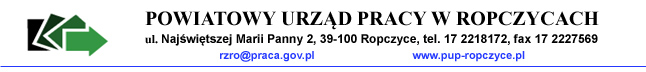                                                                       					            ZAŁĄCZNIK NR 1 do umowy.....................................................                                                                 ………………………………………..           (pieczęć firmowa)                                                                                               (miejscowość i data)POWIATOWY URZĄD PRACYW ROPCZYCACHWNIOSEK O ROZLICZENIE REFUNDACJI KOSZTÓW WYPOSAŻENIA LUB DOPOSAŻENIA STANOWISKA PRACY Zwracam się o refundację kosztów wyposażenia lub doposażenia stanowiska pracy w ramach umowy nr ………. z dnia ………………  w kwocie ………………. zł słownie: ……………………………………………………………………..w formie przelewu na konto w ……………………………………………………………….. nr …………………………………………………………………...............................................................(pieczątka imienna i podpis Podmiotu)ZAŁĄCZNIKI:1. faktury w liczbie …szt.2................................................UWAGA:Do faktur powinny być dołączone kopie przelewów lub wydruk z realizacji przelewu, z zapisami, które potwierdzają, iż jest to przelew za daną fakturę. W przypadku zakupu samochodu należy przedłożyć kserokopię dowodu rejestracyjnego.W przypadku zakupu rzeczy używanych należy przedstawić wycenę biegłego rzeczoznawcy oraz oświadczenie sprzedającego. ZESTAWIENIE  KOSZTÓW  UTWORZENIA STANOWISKA PRACY Nazwa stanowiska pracy:……………………………………………………………………… ZESTAWIENIE  DO ZWROTU KOSZTÓW  UTWORZENIA STANOWISKA PRACY ...............................................                                                                                                                              data,  pieczęć i podpis PodmiotuOŚWIADCZENIE:Oświadczam że:Przysługuje mi prawo do obniżenia kwoty podatku należnego o kwotę podatku naliczonego zawartego w wykazywanych wydatkach lub prawo do zwrotu podatku naliczonego. Rozliczenia VAT-u w Urzędzie Skarbowym dokonam/dokonałem* w terminie ………………………………… W związku z powyższym zobowiązuję się do zwrotu równowartości odliczonego lub zwróconego, zgodnie z ustawą z dnia 11 marca 2004 r. o podatku od towarów i usług, podatku naliczonego dotyczącego zakupionych towarów i usług w ramach przyznanej refundacji w kwocie …………….. w terminie: a) do dnia ………………………… (nie później niż do 90 dni od dnia złożenia przez Pracodawcę deklaracji podatkowej dotyczącej podatku od towarów i usług, w której wykazano kwotę podatku naliczonego z tego tytułu – w przypadku gdy z deklaracji za dany okres rozliczeniowy wynika kwota podatku podlegająca wpłacie do Urzędu Skarbowego lub kwota do przeniesienia na następny okres rozliczeniowy); * b) do dnia ………………………… (tj. 30 dni od dnia dokonania przez Urząd Skarbowy zwrotu podatku na rzecz Pracodawcy – w przypadku gdy z deklaracji podatkowej dotyczącej podatku od towarów i usług, w której wykazano kwotę podatku naliczonego z tego tytułu, za dany okres rozliczeniowy wynika kwota do zwrotu).*      Proszę o rozliczenie refundacji w kwocie ……………...……………………………………2. Nie przysługuje mi prawo do obniżenia kwoty podatku należnego o kwotę podatku naliczonego zawartego w wykazywanych wydatkach lub prawo do zwrotu podatku naliczonego w związku z powyższym proszę o rozliczenie refundacji z uwzględnieniem podatku VAT. 3. Przedstawione do rozliczenia dokumenty nie posłużyły i nie posłużą do rozliczenia innego      przedsięwzięcia finansowanego ze środków publicznych.Świadomy odpowiedzialności karnej za składanie fałszywych zeznań, wynikającej z art. 297 Kodeksu Karnego. ………………………………….… * zaznaczyć właściwe                                                                                                                               data,  pieczęć i podpis PodmiotuLp.Wyszczególnienie wyposażenia zgodnie z umowąL. sztukNumer fabryczny/nr licencji/seriaNumer fakturyData sprzedażyForma zapłatyData zapłatyKwota bruttoPodatek VAT                                                                                                                           RAZEM                                                                                                                          RAZEM                                                                                                                          RAZEM                                                                                                                          RAZEM                                                                                                                          RAZEM                                                                                                                          RAZEM                                                                                                                          RAZEM                                                                                                                          RAZEMKwota bruttoPodatek VATKwota do zwrotu(wypełnia PUP)